Approved by the order of the Chairman of  Azerbaijan Caspian Shipping Closed Joint Stock Company   dated 1st of December 2016 No. 216.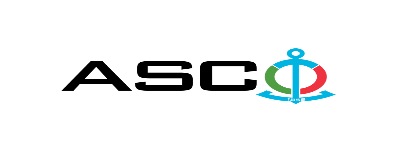 AZERBAIJAN CASPIAN SHIPPING CLOSED JOINT STOCK COMPANY IS ANNOUNCING OPEN BIDDING FOR THE PROCUREMENT OF SPARE PARTS REQUIRED FOR THE VESSELS "A.MUSTAFAEV" OWNED BY AZERBAIJAN CASPIAN SHIPPING CJSC B I D D I N G No. AM099/2021 (On the participant`s letter head)APPLICATION FOR PARTICIPATION IN THE OPEN BIDDING___________ city                                                                          “__”_______20____________№           							                                                                                          To the attention of the Chairman of ASCO Procurement CommitteeMr Jabrail Mahmudlu We, hereby confirm the intention of [ to state full name of the participant ] to participate  in the open bidding No.  [ bidding No. shall be inserted by participant ] announced by ASCO in respect of procurement of "__________________" .Moreover, we confirm that no winding - up or bankruptcy proceeding is being performed or there is no circumstance of cessation of activities or any other circumstance that may impede participation of [ to state full name of the participant ]  in the stated bidding. In addition, we warrant that [ to state full name of the participant ] is not an affiliate of ASCO.Below mentioned contact details are available to respond to any question that may emerge in relation to the documents submitted and other issues : Contact person in charge :  Position of the contact person  : Telephone No. : E-mail:  Attachment : Original of the bank evidence as  a proof of payment of participation fee  – __ page(s).________________________________                                   _______________________(initials of the authorized person)                                                                                                        (signature of the authorized person)_________________________________                                                   (position of the authorized person)                                                STAMP HERELIST OF THE GOODS :It is necessary to provide information on the manufacturer of the proposed spare parts, including technical specification and certificates thereof and certificates issued by international marine classification society for the items if required.Spare parts shall be new.Spare parts shall be genuine.Spare parts from alternative manufacturers are not accepted.Terms of delivery proposed by local enterprises are accepted only under DDP terms, and the procurement contract will be concluded only in Azerbaijani manat, other conditions will not be accepted.Terms of delivery proposed by foreign enterprises shall be accepted under CIP (DAP) terms (Incoterms 2010).Due diligence shall be performed in accordance with the Procurement Guidelines of ASCO prior to the conclusion of the purchase agreement with the winner of the bidding.       The company shall enter through this link http: //asco.az/sirket/satinalmalar/podratcilarin-elektron-muraciet-formasi// to complete the special form or submit the following documents:Articles of Association of the company (all amendments and changes including)An extract from state registry of commercial legal entities  (such extract to be issued not later than last 1 month)Information on the founder in case if the founder of the company is a legal entityCertificate of Tax Payer`s Identification Number Audited accounting balance sheet or tax declaration  (depending on the taxation system) / reference issued by taxation bodies on non-existence of debts for tax Identification card of the legal representative Licenses necessary for provision of the relevant services / works  (if any)No agreement of purchase shall be concluded with the company which did not present the above-mentioned documents or failed to be assessed positively as a result of the due diligence performed and shall be excluded from the bidding ! Submission documentation required for participation in the bidding :Application for participation in the bidding (template has been attached hereto) ;Bank evidence as a proof of participation fee ;Bidding offer : Bank document confirming financial condition of the consignor within the last year (or within the period of operation if less than one year) ;Statement issued by the relevant tax authorities on the absence of expired commitments associated with taxes and other compulsory payments and failure of obligations set forth in the Tax Code of the Republic of Azerbaijan for the last one year (excluding the period of suspension).At the initial stage, application for participation in the bidding ( signed and stamped ) and bank evidence proving payment of participation fee (excluding bidding offer) shall be submitted in English, Russian or in Azerbaijani to the official address of Azerbaijan Caspian Shipping CJSC (hereinafter referred to as "ASCO" or "Procuring Organization") through email address of contact person in charge by 17.00 (Baku time) on December 9, 2021. Whereas, other necessary documents shall be submitted as enclosed in the bidding offer envelope.    Description (list) of goods, works or services has been attached hereto. The participation fee and Collection of General Terms and Conditions:Any participant (bidder), who desires to participate in the bidding, shall pay for participation fee stated below (the payment order shall necessarily state the name of the organization holding open bidding and the subject of the bidding) and shall submit the evidence as a proof of payment to ASCO not later than the date stipulated in section one. All participants (bidders), who have fulfilled these requirements, may obtain General Terms and Conditions relating to the procurement subject from contact person in charge by the date envisaged in section IV of this announcement at any time from 09.00 till 18.00 in any business day of the week. Participation fee amount (VAT exclusive): AZN 50 (fifty) The participation fee may be paid in AZN or  equivalent amount thereof in USD or EURO.   Account No. :Except for circumstances where the bidding is cancelled by ASCO, participation fee shall in no case be refunded ! Security for a bidding offer : The bank guarantee is required in the amount of at least 1 (one) % of the bidding offer price. A bank guarantee sample shall be specified in the General Terms and Conditions. Bank guarantees shall be submitted as enclosed in the bidding offer envelope along with the bidding offer.  Otherwise, the Purchasing Organization shall reserve the right to reject such offer. The financial institution that issued the guarantee should be acknowledged in the Republic of Azerbaijan and / or international financial transactions. The purchasing organization shall reserve the right not to accept and reject any unreliable bank guarantee.Persons wishing to participate in the bidding and intending to submit another type of warranty (letter of credit, securities, transfer of funds to the special banking account set forth by the Procuring Organization in the bidding documents, deposit and other financial assets) shall request and obtain a consent from ASCO through the contact person reflected in the announcement on the acceptability of such type of warranty.   Contract performance bond is required in the amount of 5 (five) % of the purchase price.For the current procurement operation, the Procuring Organization is expected to make payment only after the goods have been delivered to the warehouse, no advance payment has been intended. Contract Performance Term  : The goods will be purchased on an as needed basis.  It is required that the contract of purchase be fulfilled within 5 (five) calendar days upon receipt of the formal order (request) placed by ASCO.Final deadline date and time for submission of the bidding offer :All participants, which have submitted their application for participation in the bidding and bank evidence as a proof of payment of participation fee by the date and time stipulated in section one, and shall submit their bidding offer (one original and two copies) enclosed in sealed envelope to ASCO by 15.00 Baku time on December 16, 2021.All bidding offer envelopes submitted after above-mentioned date and time shall be returned unopened. Address of the procuring company :The Azerbaijan Republic, Baku city, AZ1003 (postcode), 2 Neftchilar Avenue, Procurement Committee of ASCO. Contact person in charge:Anar AbdullayevProcurement Department Senior Specialist Landline No.: +994 12 4043700 (ext: 1016)Contact person on legal issues :Landline No.: +994 12 4043700 (ext: 1262)Email address: tender@asco.az Date and time assigned for the opening of bidding offer envelopes:Opening of the envelopes shall take place on December 16, 2021 at 16.00 Baku time in the address set forth in section V of the announcement.  Persons wishing to participate in the opening of the envelopes shall submit a document confirming their permission to participate (the relevant power of attorney from the participating legal entity or natural person) and the ID card at least half an hour before the commencement of the bidding.Information  on the winner of the bidding :Information on the winner of the bidding will be posted in the "Announcements" section of the ASCO official website.Spare parts for the vessel "A.Mustafayev"Spare parts for the vessel "A.Mustafayev"Spare parts for the vessel "A.Mustafayev"Spare parts for the vessel "A.Mustafayev"Spare parts for the vessel "A.Mustafayev"Spare parts for the vessel "A.Mustafayev"Item no.Nomination of goodsCodeQuantityMeasurement unitFunction1Crankcase safety valve sealing ringГ60-113602 Pos. 9, page 11 Figure 1912pcs6ЧРN36/45 Г-74ЛОМ4 №154 Date of manufacture 1988 (1-row, 6-cylinder, 4-stroke, Ne-1100kW, n-500 rpm, supercharged)2Splint pin6 x 60 Pos.: 9 Mark: HK-101-1-6, Figure: 8, Page: 1620pcs6ЧРN36/45 Г-74ЛОМ4 №154 Date of manufacture 1988 (1-row, 6-cylinder, 4-stroke, Ne-1100kW, n-500 rpm, supercharged)3Cylinder housing sealing ringsГ60-130038 Pos. 4, page 20 Figure 2136pcs6ЧРN36/45 Г-74ЛОМ4 №154 Date of manufacture 1988 (1-row, 6-cylinder, 4-stroke, Ne-1100kW, n-500 rpm, supercharged)4Rubber ring of the water supply junction pipe  Pose: 1, Mark: 8201-670003-1, Figure:14, Page: 23.50pcs6ЧРN36/45 Г-74ЛОМ4 №154 Date of manufacture 1988 (1-row, 6-cylinder, 4-stroke, Ne-1100kW, n-500 rpm, supercharged)5Cylinder head gasketГ60-130004-3 Pos.1, page 20, Figure 2112pcs6ЧРN36/45 Г-74ЛОМ4 №154 Date of manufacture 1988 (1-row, 6-cylinder, 4-stroke, Ne-1100kW, n-500 rpm, supercharged)6Cylinder liner paddle copper gasket Г60-130003 Pos. 3, page 20 Figure 2112pcs6ЧРN36/45 Г-74ЛОМ4 №154 Date of manufacture 1988 (1-row, 6-cylinder, 4-stroke, Ne-1100kW, n-500 rpm, supercharged)7Piston oil-scraper ringPos: 6, Г60-210008 Figure: 24, Page: 378pcs6ЧРN36/45 Г-74ЛОМ4 №154 Date of manufacture 1988 (1-row, 6-cylinder, 4-stroke, Ne-1100kW, n-500 rpm, supercharged)8Engine manifold gasketГ60-14003024pcs6ЧРN36/45 Г-74ЛОМ4 №154 Date of manufacture 1988 (1-row, 6-cylinder, 4-stroke, Ne-1100kW, n-500 rpm, supercharged)9Discharge valve sealing ring Pose: 4, Mark: Г60-330003-2, Figure: 17, Page: 29.12pcs6ЧРN36/45 Г-74ЛОМ4 №154 Date of manufacture 1988 (1-row, 6-cylinder, 4-stroke, Ne-1100kW, n-500 rpm, supercharged)10Discharge valve sealing ring Pos: 7, Mark: Г60-140409, Figure: 17, Page: 29.12pcs6ЧРN36/45 Г-74ЛОМ4 №154 Date of manufacture 1988 (1-row, 6-cylinder, 4-stroke, Ne-1100kW, n-500 rpm, supercharged)11Spraying nozzlePos: 12 Mark: Г66-140716-1, Figure: 19, Page: 31.12pcs6ЧРN36/45 Г-74ЛОМ4 №154 Date of manufacture 1988 (1-row, 6-cylinder, 4-stroke, Ne-1100kW, n-500 rpm, supercharged)12Sealing ringQ66-140716-1 Pos: 12, Figure 19, Page 3110pcs6ЧРN36/45 Г-74ЛОМ4 №154 Date of manufacture 1988 (1-row, 6-cylinder, 4-stroke, Ne-1100kW, n-500 rpm, supercharged)13Fuel filter (fine) elementtype: 2ТФ-5 Pos: 7, Mark: E06-161-011.2, Figure: 42, Page: 59.4pcs6ЧРN36/45 Г-74ЛОМ4 №154 Date of manufacture 1988 (1-row, 6-cylinder, 4-stroke, Ne-1100kW, n-500 rpm, supercharged)14Sealing ringE06-161-3090 Pos 8, Figure 42, page 5910pcs 6ЧРN36/45 Г-74ЛОМ4 №154 Date of manufacture 1988 (1-row, 6-cylinder, 4-stroke, Ne-1100kW, n-500 rpm, supercharged)15Sealing ringE06-161-3080 Pos 24, page 602pcs 6ЧРN36/45 Г-74ЛОМ4 №154 Date of manufacture 1988 (1-row, 6-cylinder, 4-stroke, Ne-1100kW, n-500 rpm, supercharged)16Sealing ringE06-161-16604pcs 6ЧРN36/45 Г-74ЛОМ4 №154 Date of manufacture 1988 (1-row, 6-cylinder, 4-stroke, Ne-1100kW, n-500 rpm, supercharged)17Sealing ringE06-161-26804pcs 6ЧРN36/45 Г-74ЛОМ4 №154 Date of manufacture 1988 (1-row, 6-cylinder, 4-stroke, Ne-1100kW, n-500 rpm, supercharged)18Fuel filter elementcode. EQ6-5501-14pcs 6ЧРN36/45 Г-74ЛОМ4 №154 Date of manufacture 1988 (1-row, 6-cylinder, 4-stroke, Ne-1100kW, n-500 rpm, supercharged)19Sealing gasketГ60-620014 Pos. 10, page 74 Figure 528pcs 6ЧРN36/45 Г-74ЛОМ4 №154 Date of manufacture 1988 (1-row, 6-cylinder, 4-stroke, Ne-1100kW, n-500 rpm, supercharged)20Sealing gasketГ60-620012 Pos. 11, page 74 Figure 526pcs 6ЧРN36/45 Г-74ЛОМ4 №154 Date of manufacture 1988 (1-row, 6-cylinder, 4-stroke, Ne-1100kW, n-500 rpm, supercharged)21Oil Filter ElementГ60-6204 Pos. 30, page 74 Figure 52168pcs 6ЧРN36/45 Г-74ЛОМ4 №154 Date of manufacture 1988 (1-row, 6-cylinder, 4-stroke, Ne-1100kW, n-500 rpm, supercharged)22Sealing gasketГ60-6200584pcs 6ЧРN36/45 Г-74ЛОМ4 №154 Date of manufacture 1988 (1-row, 6-cylinder, 4-stroke, Ne-1100kW, n-500 rpm, supercharged)23Splint pin6.3 x 6048pcs 6ЧРN36/45 Г-74ЛОМ4 №154 Date of manufacture 1988 (1-row, 6-cylinder, 4-stroke, Ne-1100kW, n-500 rpm, supercharged)24Crankcase cover sealing ringsdimensions:  360 x 340 x 12 mm, Pos: 33, page: 7, Figure: 924pcs 6ЧН25/34 type auxiliary engine No.1,25Cylinder head copper gasket  STP 3387-0430-79. 12pcs 6ЧН25/34 type auxiliary engine No.1,26Splint pinsL-70 mm, Ø-4 mm30pcs 6ЧН25/34 type auxiliary engine No.1,27Cylinder head side cover gaskets200 x 180 x 2 mm Material: ПОН ГОСТ 481-20026pcs 6ЧН25/34 type auxiliary engine No.1,28Sealing ring (tube with bilateral thread) of the water cooling the cylinder housing and cover Øexternal - 38 mm x Øinternal - 26 mm x δ-6 mm.30pcs 6ЧН25/34 type auxiliary engine No.1,29Spraying nozzleMark: 24607A-01 (9 x 0,35 x 140°)12pcs 6ЧН25/34 type auxiliary engine No.1,30Copper gasketsØexternal - 28 mm x Øinternal - 18 mm x δ-2 mm. Material : Copper12pcs 6ЧН25/34 type auxiliary engine No.1,31Spraying nozzle gasketMark: 70-1400239-Б Material: Copper12pcs 6ЧН25/34 type auxiliary engine No.1,32Discharge valve copper gasketØexternal - 30 mm x Øinternal - 17 mm x δ-1,5 mm. Material : Copper12pcs 6ЧН25/34 type auxiliary engine No.1,33Decompression valve copper gasketØexternal - 25 mm x Øinternal - 21 mm x δ-3 mm. Material : Copper12pcs 6ЧН25/34 type auxiliary engine No.1,34Compensator sealing piston ringsPop: 2, Figure: 23 Page: 1612pcs 6ЧН25/34 type auxiliary engine No.1,35Water manifold rubber gasket (heat resistant)Øexternal - 40 mm x Øinternal - 25 mm x δ-8 mm. Material:  heat resistant rubber12pcs 6ЧН25/34 type auxiliary engine No.1,36Water manifold rubber o-ring (heat resistant)O-ring Ø outer - 45 mm x Ø internal - 30 mm x δ-10 mm.6pcs 6ЧН25/34 type auxiliary engine No.1,37Engine manifold diamond shaped gaskets 120 x 90 x 3 mm Material: rubber sheet ГОСТ7338-200412pcs 6ЧН25/34 type auxiliary engine No.1,38Copper gasket under bolts M8 - copper gasket (Ø8,2 x 14,5 x 1,5) Material sheet ГОСТ 495-7544pcs 6ЧН25/34 type auxiliary engine No.1,39Copper gasket under bolts M10 - copper gasket (Ø10,2 x 17 x 1,5) Material sheet ГОСТ 495-7536pcs 6ЧН25/34 type auxiliary engine No.1,40Copper gasket under bolts M16 - copper gasket (Ø16,2 x 25 x 1,5) Material sheet ГОСТ 495-7536pcs 6ЧН25/34 type auxiliary engine No.1,41Piston rod seat butterfly insert (No2; No4)Spare parts item no: 0103 Drawing part mark: 53-22012set 6ЧН25/34 type auxiliary engine No.1,42Cylindrical liner copper gasketSTP 3387-0430-77. Material: M3, Dimensions: 314 x 300 x 1,5 mm6pcs 6ЧН25/34 type auxiliary engine No.1,43Water manifold rubber gasket (heat resistant)O-ring Ø outer - 48 mm x Ø internal - 30 mm x δ-10 mm.6pcs 6ЧН25/34 type auxiliary engine No.1,44Trigger valve70-14041pcs 6ЧН25/34 type auxiliary engine No.3, 45Cylinder head copper gasket STP 3387-0430-79.STP 3387-0430-79. Material: M3, dimensions 305 x 290 x 1 mm6pcs 6ЧН25/34 type auxiliary engine No.3, 46Cylinder liner paddle copper gasket STP 3387-0430-77.STP 3387-0430-77. Material: M3, Dimensions: 314 x 300 x 1,5 mm6pcs 6ЧН25/34 type auxiliary engine No.3, 47Splint pinsL-70 mm, Ø-4 mm15pcs 6ЧН25/34 type auxiliary engine No.3, 48Cylindrical liner sealing rubber70-130035A12pcs 6ЧН25/34 type auxiliary engine No.3, 49Piston oil-scraper rings53-210008A12pcs 6ЧН25/34 type auxiliary engine No.3, 50Piston oil-scraper rings52-2000812pcs 6ЧН25/34 type auxiliary engine No.3, 51Oil Filter Element (coarse)53-62004pcs 6ЧН25/34 type auxiliary engine No.3, 52Oil Filter Element (fine)6-4-04 (Narva)4pcs 6ЧН25/34 type auxiliary engine No.3, 53Fuel filter elementETF-42pcs 6ЧН25/34 type auxiliary engine No.3, 54Engine manifold gaskets4014126pcs 6ЧН25/34 type auxiliary engine No.3, 55Cylinder head side cover gaskets200 x 180 x 2 mm Material: ПОН ГОСТ 481-20026pcs 6ЧН25/34 type auxiliary engine No.3, 56Sealing ring (tube with bilateral thread) of the water cooling the cylinder housing and cover Øexternal - 38 mm x Øinternal - 26 mm x δ-6 mm.15pcs 6ЧН25/34 type auxiliary engine No.3, 57Spraying nozzleMark: 24607A-01 (9 x 0,35 x 140°)6pcs 6ЧН25/34 type auxiliary engine No.3, 58Frame bearing (lower) 53-1101-Б7pcs 6ЧН25/34 type auxiliary engine No.1, 59Frame bearing (thick) 53-1101-Б-011pcs 6ЧН25/34 type auxiliary engine No.1, 60Frame bearing (upper) 53-1101-Б-028pcs 6ЧН25/34 type auxiliary engine No.1, 61Cylindrical liner sealing rubber70-130035A12pcs 6ЧН25/34 type auxiliary engine No.1, 62Piston oil-scraper rings53-210008A12pcs 6ЧН25/34 type auxiliary engine No.1, 63Piston oil-scraper rings52-2000812pcs 6ЧН25/34 type auxiliary engine No.1, 64Oil Filter Element (coarse)53-62004pcs 6ЧН25/34 type auxiliary engine No.1, 65Oil Filter Element (fine)6-4-04 (Narva)4pcs 6ЧН25/34 type auxiliary engine No.1, 66Fuel filter elementETF-42pcs 6ЧН25/34 type auxiliary engine No.1, 67Engine manifold gaskets4014126pcs 6ЧН25/34 type auxiliary engine No.1, 68Cylinder head side cover gaskets200 x 180 x 2 mm Material: ПОН ГОСТ 481-20026pcs 6ЧН25/34 type auxiliary engine No.1, 69Spraying nozzleMark: 24607A-01 (9 x 0,35 x 140°)6pcs 6ЧН25/34 type auxiliary engine No.1, 70Frame bearing (lower) 53-1101-Б7pcs6ЧН25/34 type auxiliary engine No.2, 71Frame bearing (thick) 53-1101-Б-011pcs6ЧН25/34 type auxiliary engine No.2, 72Frame bearing (upper) 53-1101-Б-028pcs6ЧН25/34 type auxiliary engine No.2, 73Cylinder liner sealing rubber70-130035A12pcs6ЧН25/34 type auxiliary engine No.2, 74Piston oil-scraper rings53-210008A12pcs6ЧН25/34 type auxiliary engine No.2, 75Piston oil-scraper rings52-2000812pcs6ЧН25/34 type auxiliary engine No.2, 76Oil Filter Element (coarse)53-62004pcs6ЧН25/34 type auxiliary engine No.2, 77Oil Filter Element (fine)6-4-04 (Narva)4pcs6ЧН25/34 type auxiliary engine No.2, 78Fuel filter elementETF-42pcs6ЧН25/34 type auxiliary engine No.2, 79Engine manifold gaskets4014126pcs6ЧН25/34 type auxiliary engine No.2, 80Mechanical sealer  (upper) H 11.189.02.0002pcs12ДР-7А  type water cargo pump  (Q-750m³/h H-100 m n-1500 rpm)81Mechanical sealer (lower) H 11.189.03.0002pcs12ДР-7А  type water cargo pump  (Q-750m³/h H-100 m n-1500 rpm)82Double-row bearingNo.113144pcs12ДН-7А type water cargo pump Q-750m³, H-100 m, n-1500 rpm. Date of manufacture: 198983Face sealUpper.  Pos:12 Mark: H 11.189.02.000.2set12ДН-7А type water cargo pump Q-750m³, H-100 m, n-1500 rpm. Date of manufacture: 198984Face sealLower Pos: 13 Mark: H 11.189.03.000.2set12ДН-7А type water cargo pump Q-750m³, H-100 m, n-1500 rpm. Date of manufacture: 198985Sealing rubber ringPose: 8, Mark: 11-110-58-1-1.8pcs12ДН-7А type water cargo pump Q-750m³, H-100 m, n-1500 rpm. Date of manufacture: 198986Sealing rubber ringPose: 9, Mark: 120-130-58-1-1.8pcs12ДН-7А type water cargo pump Q-750m³, H-100 m, n-1500 rpm. Date of manufacture: 198987Sealing rubber ringPose: 10, Mark: У-95-90-1.4pcs12ДН-7А type water cargo pump Q-750m³, H-100 m, n-1500 rpm. Date of manufacture: 198988Bushing safety sealing rubber ring (oil resistant) Ø 50 x 6 mm1pcs НЦВ 100/100 type fire fighting pump Q-100m³, H-100 m, n-3000 rpm89Rubber sealing ringH.92.104-24 Nomination: У-300 x 0-1 page 91pcs НЦВ100/100A type drying pump Q100 mm3 / hour; Н-30m n=2850 rpm90Rubber sealing ringH.92.104-34 Nomination: У-120 x 0-1 page 93pcs НЦВ100/100A type drying pump Q100 mm3 / hour; Н-30m n=2850 rpm91Mechanical seal6AP60-6 page 9 НK.120.00.000ПС pos. 20 page 1:11set НЦВ100/100A type drying pump Q100 mm3 / hour; Н-30m n=2850 rpm92Copper pipesØ- 08 x 1.5 mm4metre НЦВ100/100A type drying pump Q100 mm3 / hour; Н-30m n=2850 rpm93Rubber sealing ringH.92.104-24 Nomination: У-300 x 0-1 page 91pcs НЦВ160/100A type ballast and fire pump Q160 mm3 / hour Н-100 m n=3000 rpm94Rubber sealing ringH.92.104-34 Nomination: У-120 x 0-1 page 93pcs НЦВ160/100A type ballast and fire pump Q160 mm3 / hour Н-100 m n=3000 rpm95Mechanical seal6AP60-6 page 9 НK.120.00.000ПС pos. 20 page 1:11set НЦВ160/100A type ballast and fire pump Q160 mm3 / hour Н-100 m n=3000 rpm96Copper pipesØ- 08 x 1.5 mm4metre НЦВ160/100A type ballast and fire pump Q160 mm3 / hour Н-100 m n=3000 rpm97Centrifugal pump impellerНЦВС63/30        Øshaft-166/32 N=8kW. n=2900 rpm1pcsFor НЦВС63/30 type pump98Oil resistant and armored sealing gasketØ 90 x 75 x 16 mm1pcs Bow rudder gear (ПУ2-2-00.00.00 ) ATP (equipped with three vanes), Øvane-1250 mm, Z-3 pcs, n-342 rpm.99Oil resistant rubber sealing ringØ 80 x 60 x 12 mm1pcs Bow rudder gear (ПУ2-2-00.00.00 ) ATP (equipped with three vanes), Øvane-1250 mm, Z-3 pcs, n-342 rpm.